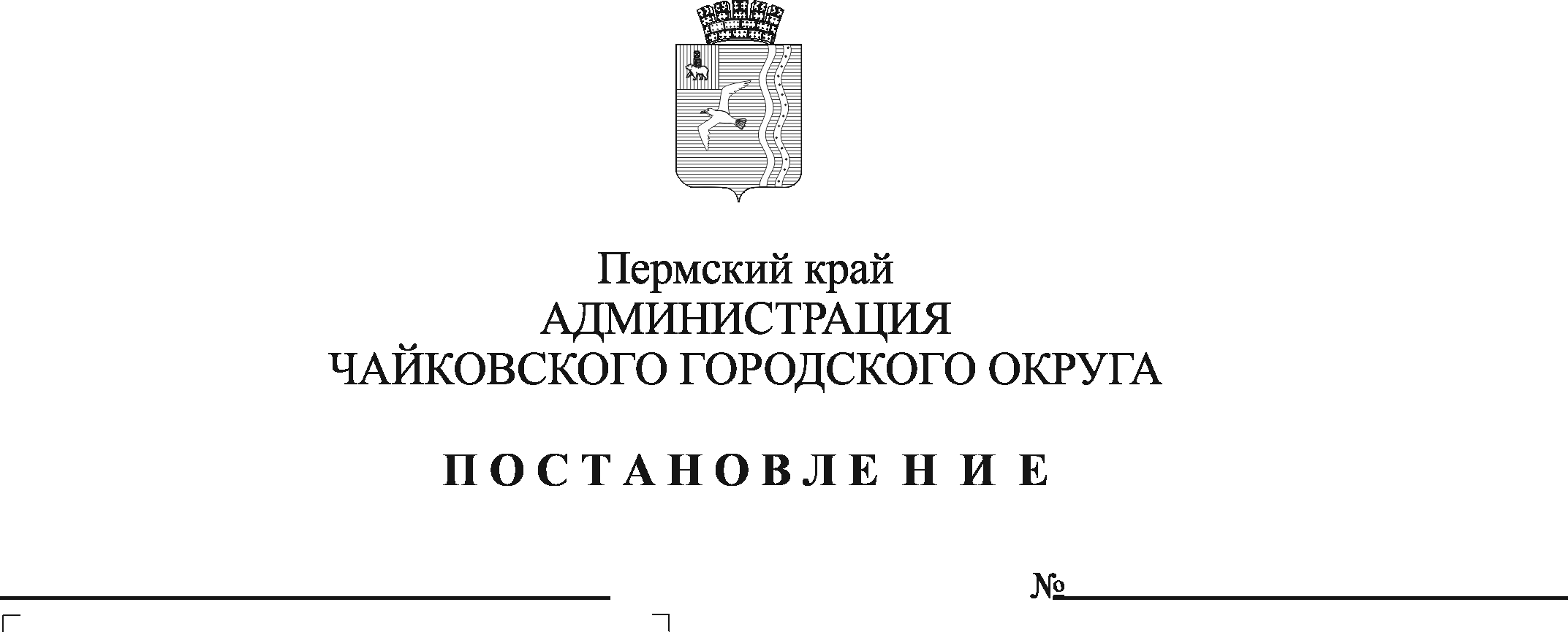 На основании части 5 статьи 10 Федерального закона от 12 января 1996 г. № 7-ФЗ «О некоммерческих организациях», Устава Чайковского городского округаПОСТАНОВЛЯЮ:1. Утвердить прилагаемый Порядок участия представителей Чайковского городского округа в органах управления автономной некоммерческой организации.2. Опубликовать постановление в муниципальной газете «Огни Камы» и разместить на официальном сайте Чайковского городского округа.3. Постановление вступает в силу после его официального опубликования.4. Контроль за исполнением постановления оставляю за собой.Глава городского округа - глава администрации Чайковского городского округа					Ю.Г. ВостриковУТВЕРЖДЕНпостановлением администрации Чайковского городского округаот                    №_______ПОРЯДОКучастия представителей Чайковского городского округа в органах управления автономной некоммерческой организации1. Настоящий порядок определяет правила участия представителей Чайковского городского округа (далее – представители округа) в органах управления автономных некоммерческих организаций, учредителем которых является Чайковский городской округ, в соответствии с Федеральным законом от 12 января 1996 г. № 7-ФЗ «О некоммерческих организациях».2. Установить, что представители округа в органах управления автономной некоммерческой организации, учредителем которой является Чайковский городской округ назначаются главой городского округа – главой администрации Чайковского городского округа.Назначение представителей округа оформляется постановлением администрации Чайковского городского округа.3. Представителями округа могут быть лица, замещающие муниципальные должности или должности муниципальной службы в Чайковском городском округе, действующие в соответствии с настоящим Порядком.4. Деятельность представителей округа в органах управления автономных некоммерческих организаций, носит безвозмездный характер.5. Представители округа в рамках участия в органе управления автономной некоммерческой организации обязаны:5.1 осуществлять свои права и исполнять обязанности добросовестно;5.2 участвовать в работе органов управления автономных некоммерческих организаций, в которые они назначены, лично;5.3 голосовать по вопросам, выносимым на рассмотрение органа управления автономной некоммерческой организации, руководствуясь действующим законодательством Российской Федерации и муниципальными правовыми актами Чайковского городского округа, в том числе поручениями и указаниями органов местного самоуправления Чайковского городского округа;5.4 представлять по требованию главы городского округа – главы администрации Чайковского городского округа всю необходимую информацию и предложения по вопросам, относящимся к компетенции органов управления автономной некоммерческой организации.5.5 представлять главе городского округа – главе администрации Чайковского городского округа ежегодно не позднее 1 мая отчет о своей деятельности в органах управления автономной некоммерческой организации за предыдущий год.6. Представители округа в рамках участия в органах управления автономных некоммерческих организаций не вправе:6.1 использовать свое положение и полученную информацию о деятельности автономных некоммерческих организаций в личных интересах, а также в интересах третьих лиц;6.2 состоять в трудовых отношениях с автономной некоммерческой организацией.7. Представители округа вправе инициировать обсуждение в администрации Чайковского городского округа с приглашением других представителей Чайковского городского округа, а также иных членов органа управления в автономных некоммерческих организациях вопросов, выносимых на заседание органов управления, и получать необходимую информацию.8. Полномочия представителя округа прекращаются на основании постановления администрации Чайковского городского округа в случае:8.1 принятия решения о замене представителя округа;8.2 увольнения представителя округа с занимаемой им должности;8.3 ликвидации автономной некоммерческой организации.